UWAGA ! Prosimy przesłać do Izby najpóźniej do 05.10.2021                                                                (e-mail: anna.skolek@oia.waw.pl) 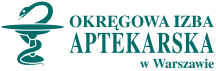                                                                                                          ...........................................................................                                                                                                                                           (pieczątka apteki ) KARTA ZGŁOSZENIAna zajęcia warsztatowe w ramach ciągłego szkolenia farmaceutówWarszawa ul. S. Żeromskiego 77 lok. 6 (IV piętro)Imię i Nazwisko ............................................................................ nr PWZ ......................................  tel. kom .....................................Adres e-mail: Nr  karty ciągłego szkolenia .....................................................................................                                                                                                              * zaznaczyć X		……………………………….            (data i podpis)Datagodztematliczba pkt. ed.Potwierdzam udział *09.10.2021 sobota9.00Etiologia oraz diagnostyka astmy i POChP – możliwości pomocy pacjentom w aptecewykładowca: dr n. med. Piotr Dąbrowiecki209.10.2021 sobota10:15Farmakologiczne metody leczenia astmy i POChP w ujęciu praktycznym, zasady doboru inhalatorów, zasady monitorowania terapii (ACT, CAT)    wykładowca: dr n. med. Piotr Dąbrowiecki 209.10.2021 sobota11.30-12.1516:15-17:00    Profesjonalne doradztwo farmaceutyczne z  zakresu stosowania inhalatorów - procedury postępowania    wykładowcy: dr n. farm. Magdalena Waszyk-Nowaczyk,                      dr n. farm. Jerzy Żabiński209.10.2021 sobota12.15-13:4514:45-16.15    Praktyczne  aspekty stosowania inhalatorów- warsztaty    wykładowcy: dr n. farm. Magdalena Waszyk-Nowaczyk,                                  dr n. farm. Jerzy Żabiński210.10.2021 niedziela9.00Etiologia oraz diagnostyka astmy i POChP – możliwości pomocy pacjentom w aptecewykładowca: dr n. med. Piotr Dąbrowiecki210.10.2021 niedziela10:15    Farmakologiczne metody leczenia astmy i POChP w ujęciu praktycznym, zasady doboru inhalatorów, zasady monitorowania terapii (ACT, CAT)     wykładowca: dr n. med. Piotr Dąbrowiecki 210.10.2021 niedziela11.30-12.1516:15-17:00Profesjonalne doradztwo farmaceutyczne z  zakresu stosowania inhalatorów - procedury postępowania    wykładowcy: dr n. farm. Magdalena Waszyk-Nowaczyk,                     dr n. farm. Jerzy Żabiński210.10.2021 niedziela12.15-13:4514:45-16.15    Praktyczne  aspekty stosowania inhalatorów- warsztaty    wykładowcy: dr n. farm. Magdalena Waszyk-Nowaczyk,                                                  dr n. farm. Jerzy Żabiński2